Problem-Based LearningFigurative LanguageDirections: With a Partner, please create a poster on a printer paper of the 6 types of Figurative Language we have learned in class.  Use 6 different ways/methods to demonstrate your knowledge of the 6 words. SimileMetaphorOnomatopoeiaPersonificationHyperboleAlliterationDemonstrate understanding in multiple ways: LABEL EACH BOX WITH THE NAME AND TYPE USED!DefinitionExamples (2-3 sentences)ImportanceImage/picture/cartoonParts (label the parts of the sentence)Venn Diagram   (compare/contrast)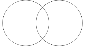 Tricks to rememberOften Confused withQuotes from a storyAdvertisementEach poster must have 6 of the above choices to help your understanding of the sentence type. You may pair up to work on the different options if you choose to.